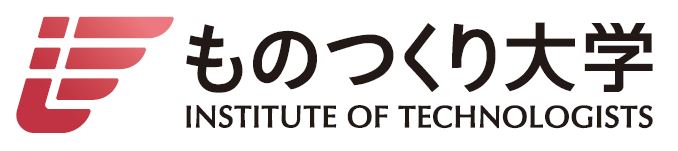 （注） *1職種区分	製造系：部品加工、組立・製造、生産技術、設計、評価、ソフトウェア開発、試験・研究、デザイン、その他	建設系：施工、生産、管理、リフォーム、設計、計画、試験、研究、測量、調査、営業、販売、公務、事務、福祉、その他*2 2012年度から建設学科のインターンシップは、建築士インターンシップ、測量インターンシップと一般のインターンシップに分かれます。建築士インターンシップは、建築士事務所登録の事業所で、設計・監理、施工管理を含む総合的研修内容が条件です。*3 測量インターンシップは、測量業登録の事業所で、測量及び関連する業務の研修内容であることが条件です。上記*2*3を選択する場合は、以下登録番号の記入をお願いします。　　　　　　　　　　　　　　　　　　　　　　　　　（建設学科学生向け企業のみ）フリガナフリガナフリガナフリガナフリガナフリガナ【代表者役職・氏名】【代表者役職・氏名】【代表者役職・氏名】【代表者役職・氏名】【代表者役職・氏名】【社  名】（正式社名でご記入下さい）【社  名】（正式社名でご記入下さい）【社  名】（正式社名でご記入下さい）【社  名】（正式社名でご記入下さい）【社  名】（正式社名でご記入下さい）【社  名】（正式社名でご記入下さい）【代表者役職・氏名】【代表者役職・氏名】【代表者役職・氏名】【代表者役職・氏名】【代表者役職・氏名】【社  名】（正式社名でご記入下さい）【社  名】（正式社名でご記入下さい）【社  名】（正式社名でご記入下さい）【社  名】（正式社名でご記入下さい）【社  名】（正式社名でご記入下さい）【社  名】（正式社名でご記入下さい）【代表者役職・氏名】【代表者役職・氏名】【代表者役職・氏名】【代表者役職・氏名】【代表者役職・氏名】【本社所在地】	電話	（          ）〒	FAX	（          ）【本社所在地】	電話	（          ）〒	FAX	（          ）【本社所在地】	電話	（          ）〒	FAX	（          ）【本社所在地】	電話	（          ）〒	FAX	（          ）【本社所在地】	電話	（          ）〒	FAX	（          ）【本社所在地】	電話	（          ）〒	FAX	（          ）【本社所在地】	電話	（          ）〒	FAX	（          ）【本社所在地】	電話	（          ）〒	FAX	（          ）【本社所在地】	電話	（          ）〒	FAX	（          ）【本社所在地】	電話	（          ）〒	FAX	（          ）【本社所在地】	電話	（          ）〒	FAX	（          ）【担当者連絡先】  	電話	（          ）〒	FAX	（          ）担当者部署・役職および氏名	E-Mail	【担当者連絡先】  	電話	（          ）〒	FAX	（          ）担当者部署・役職および氏名	E-Mail	【担当者連絡先】  	電話	（          ）〒	FAX	（          ）担当者部署・役職および氏名	E-Mail	【担当者連絡先】  	電話	（          ）〒	FAX	（          ）担当者部署・役職および氏名	E-Mail	【担当者連絡先】  	電話	（          ）〒	FAX	（          ）担当者部署・役職および氏名	E-Mail	【担当者連絡先】  	電話	（          ）〒	FAX	（          ）担当者部署・役職および氏名	E-Mail	【担当者連絡先】  	電話	（          ）〒	FAX	（          ）担当者部署・役職および氏名	E-Mail	【担当者連絡先】  	電話	（          ）〒	FAX	（          ）担当者部署・役職および氏名	E-Mail	【担当者連絡先】  	電話	（          ）〒	FAX	（          ）担当者部署・役職および氏名	E-Mail	【担当者連絡先】  	電話	（          ）〒	FAX	（          ）担当者部署・役職および氏名	E-Mail	【担当者連絡先】  	電話	（          ）〒	FAX	（          ）担当者部署・役職および氏名	E-Mail	【受入可否】どちらかに○を付けて下さい。可　（可の場合、以下の設問にお答えください）　 　・　 　不可【受入可否】どちらかに○を付けて下さい。可　（可の場合、以下の設問にお答えください）　 　・　 　不可【受入可否】どちらかに○を付けて下さい。可　（可の場合、以下の設問にお答えください）　 　・　 　不可【受入可否】どちらかに○を付けて下さい。可　（可の場合、以下の設問にお答えください）　 　・　 　不可【受入可否】どちらかに○を付けて下さい。可　（可の場合、以下の設問にお答えください）　 　・　 　不可【受入可否】どちらかに○を付けて下さい。可　（可の場合、以下の設問にお答えください）　 　・　 　不可【受入可否】どちらかに○を付けて下さい。可　（可の場合、以下の設問にお答えください）　 　・　 　不可【受入可否】どちらかに○を付けて下さい。可　（可の場合、以下の設問にお答えください）　 　・　 　不可【受入可否】どちらかに○を付けて下さい。可　（可の場合、以下の設問にお答えください）　 　・　 　不可【受入可否】どちらかに○を付けて下さい。可　（可の場合、以下の設問にお答えください）　 　・　 　不可【受入可否】どちらかに○を付けて下さい。可　（可の場合、以下の設問にお答えください）　 　・　 　不可IS No.（大学記入）研修分野・概要等研修分野・概要等職種区分＊1研修場所・期間研修場所・期間研修場所・期間対象学科・学年（複数可）対象学科・学年（複数可）対象学科・学年（複数可）受入人数場所：期間：場所：期間：場所：期間：情報ﾒｶﾄﾛﾆｸｽ2年情報ﾒｶﾄﾛﾆｸｽ2年総合機械4年場所：期間：場所：期間：場所：期間：建設2年建設2年建設4年場所：期間：場所：期間：場所：期間：大学院大学院上記研修場所への交通手段：（最寄り駅）　　　　　　　　　　　　　　　　　　（鉄道名称）　　　　　　　　　　　　　　（駅からの手段）上記研修場所への交通手段：（最寄り駅）　　　　　　　　　　　　　　　　　　（鉄道名称）　　　　　　　　　　　　　　（駅からの手段）上記研修場所への交通手段：（最寄り駅）　　　　　　　　　　　　　　　　　　（鉄道名称）　　　　　　　　　　　　　　（駅からの手段）上記研修場所への交通手段：（最寄り駅）　　　　　　　　　　　　　　　　　　（鉄道名称）　　　　　　　　　　　　　　（駅からの手段）上記研修場所への交通手段：（最寄り駅）　　　　　　　　　　　　　　　　　　（鉄道名称）　　　　　　　　　　　　　　（駅からの手段）上記研修場所への交通手段：（最寄り駅）　　　　　　　　　　　　　　　　　　（鉄道名称）　　　　　　　　　　　　　　（駅からの手段）上記研修場所への交通手段：（最寄り駅）　　　　　　　　　　　　　　　　　　（鉄道名称）　　　　　　　　　　　　　　（駅からの手段）上記研修場所への交通手段：（最寄り駅）　　　　　　　　　　　　　　　　　　（鉄道名称）　　　　　　　　　　　　　　（駅からの手段）上記研修場所への交通手段：（最寄り駅）　　　　　　　　　　　　　　　　　　（鉄道名称）　　　　　　　　　　　　　　（駅からの手段）上記研修場所への交通手段：（最寄り駅）　　　　　　　　　　　　　　　　　　（鉄道名称）　　　　　　　　　　　　　　（駅からの手段）場所：期間：場所：期間：場所：期間：情報ﾒｶﾄﾛﾆｸｽ2年情報ﾒｶﾄﾛﾆｸｽ2年総合機械4年場所：期間：場所：期間：場所：期間：建設2年建設2年建設4年場所：期間：場所：期間：場所：期間：大学院大学院上記研修場所への交通手段：（最寄り駅）　　　　　　　　　　　　　　　　　　（鉄道名称）　　　　　　　　　　　　　　（駅からの手段）上記研修場所への交通手段：（最寄り駅）　　　　　　　　　　　　　　　　　　（鉄道名称）　　　　　　　　　　　　　　（駅からの手段）上記研修場所への交通手段：（最寄り駅）　　　　　　　　　　　　　　　　　　（鉄道名称）　　　　　　　　　　　　　　（駅からの手段）上記研修場所への交通手段：（最寄り駅）　　　　　　　　　　　　　　　　　　（鉄道名称）　　　　　　　　　　　　　　（駅からの手段）上記研修場所への交通手段：（最寄り駅）　　　　　　　　　　　　　　　　　　（鉄道名称）　　　　　　　　　　　　　　（駅からの手段）上記研修場所への交通手段：（最寄り駅）　　　　　　　　　　　　　　　　　　（鉄道名称）　　　　　　　　　　　　　　（駅からの手段）上記研修場所への交通手段：（最寄り駅）　　　　　　　　　　　　　　　　　　（鉄道名称）　　　　　　　　　　　　　　（駅からの手段）上記研修場所への交通手段：（最寄り駅）　　　　　　　　　　　　　　　　　　（鉄道名称）　　　　　　　　　　　　　　（駅からの手段）上記研修場所への交通手段：（最寄り駅）　　　　　　　　　　　　　　　　　　（鉄道名称）　　　　　　　　　　　　　　（駅からの手段）上記研修場所への交通手段：（最寄り駅）　　　　　　　　　　　　　　　　　　（鉄道名称）　　　　　　　　　　　　　　（駅からの手段）【研修テーマ名(予定) 】（無記入でも構いませんが，出来るだけご記入下さい）【研修テーマ名(予定) 】（無記入でも構いませんが，出来るだけご記入下さい）【研修テーマ名(予定) 】（無記入でも構いませんが，出来るだけご記入下さい）【研修テーマ名(予定) 】（無記入でも構いませんが，出来るだけご記入下さい）【研修テーマ名(予定) 】（無記入でも構いませんが，出来るだけご記入下さい）【研修テーマ名(予定) 】（無記入でも構いませんが，出来るだけご記入下さい）【研修テーマ名(予定) 】（無記入でも構いませんが，出来るだけご記入下さい）【研修テーマ名(予定) 】（無記入でも構いませんが，出来るだけご記入下さい）【研修テーマ名(予定) 】（無記入でも構いませんが，出来るだけご記入下さい）【研修テーマ名(予定) 】（無記入でも構いませんが，出来るだけご記入下さい）【研修テーマ名(予定) 】（無記入でも構いませんが，出来るだけご記入下さい）【　女子と外国人の受入 】女子学生 ：　　　　　　　可　　　　　　　　・　　 不可外国人留学生 ：　　　　可　　　　　　　　・　　 不可【　女子と外国人の受入 】女子学生 ：　　　　　　　可　　　　　　　　・　　 不可外国人留学生 ：　　　　可　　　　　　　　・　　 不可【　女子と外国人の受入 】女子学生 ：　　　　　　　可　　　　　　　　・　　 不可外国人留学生 ：　　　　可　　　　　　　　・　　 不可【　女子と外国人の受入 】女子学生 ：　　　　　　　可　　　　　　　　・　　 不可外国人留学生 ：　　　　可　　　　　　　　・　　 不可【　女子と外国人の受入 】女子学生 ：　　　　　　　可　　　　　　　　・　　 不可外国人留学生 ：　　　　可　　　　　　　　・　　 不可【　必要な能力・資格等　】自動車運転免許 ：　　　　要　　　　・　　　不要【　必要な能力・資格等　】自動車運転免許 ：　　　　要　　　　・　　　不要【　必要な能力・資格等　】自動車運転免許 ：　　　　要　　　　・　　　不要【　必要な能力・資格等　】自動車運転免許 ：　　　　要　　　　・　　　不要【　必要な能力・資格等　】自動車運転免許 ：　　　　要　　　　・　　　不要【　必要な能力・資格等　】自動車運転免許 ：　　　　要　　　　・　　　不要【　勤務時間　】平日　　　　　　　　　　～　土曜　　　　　　　　　　～その他　（　　　　　　　　　　　　　　　）【　勤務時間　】平日　　　　　　　　　　～　土曜　　　　　　　　　　～その他　（　　　　　　　　　　　　　　　）【 休日　】 完全週休2日制　・　隔週休2日制日・祝日その他　（　　　　　　　　　　　　　　　　）【 休日　】 完全週休2日制　・　隔週休2日制日・祝日その他　（　　　　　　　　　　　　　　　　）【 休日　】 完全週休2日制　・　隔週休2日制日・祝日その他　（　　　　　　　　　　　　　　　　）【 受入条件 】社員寮利用 ：　　　無償利用可　　・　　有償利用可　　・　　 不可他の宿舎斡旋 ：　　    可　　　　　・　　    不可作業着・道具等 ： 無償貸与可　　・　　有償貸与可　　・　　各自用意【 通勤方法　】自家用車通勤 ：　　　 　可   ・　　　不可自動二輪車通勤 ：　 　 可　　・　　　不可【 受入条件 】社員寮利用 ：　　　無償利用可　　・　　有償利用可　　・　　 不可他の宿舎斡旋 ：　　    可　　　　　・　　    不可作業着・道具等 ： 無償貸与可　　・　　有償貸与可　　・　　各自用意【 通勤方法　】自家用車通勤 ：　　　 　可   ・　　　不可自動二輪車通勤 ：　 　 可　　・　　　不可【 受入条件 】社員寮利用 ：　　　無償利用可　　・　　有償利用可　　・　　 不可他の宿舎斡旋 ：　　    可　　　　　・　　    不可作業着・道具等 ： 無償貸与可　　・　　有償貸与可　　・　　各自用意【 通勤方法　】自家用車通勤 ：　　　 　可   ・　　　不可自動二輪車通勤 ：　 　 可　　・　　　不可【 受入条件 】社員寮利用 ：　　　無償利用可　　・　　有償利用可　　・　　 不可他の宿舎斡旋 ：　　    可　　　　　・　　    不可作業着・道具等 ： 無償貸与可　　・　　有償貸与可　　・　　各自用意【 通勤方法　】自家用車通勤 ：　　　 　可   ・　　　不可自動二輪車通勤 ：　 　 可　　・　　　不可【 受入条件 】社員寮利用 ：　　　無償利用可　　・　　有償利用可　　・　　 不可他の宿舎斡旋 ：　　    可　　　　　・　　    不可作業着・道具等 ： 無償貸与可　　・　　有償貸与可　　・　　各自用意【 通勤方法　】自家用車通勤 ：　　　 　可   ・　　　不可自動二輪車通勤 ：　 　 可　　・　　　不可【 受入条件 】社員寮利用 ：　　　無償利用可　　・　　有償利用可　　・　　 不可他の宿舎斡旋 ：　　    可　　　　　・　　    不可作業着・道具等 ： 無償貸与可　　・　　有償貸与可　　・　　各自用意【 通勤方法　】自家用車通勤 ：　　　 　可   ・　　　不可自動二輪車通勤 ：　 　 可　　・　　　不可【 その他 】（ご自由にご記入ください）【 その他 】（ご自由にご記入ください）【 その他 】（ご自由にご記入ください）【 その他 】（ご自由にご記入ください）【 その他 】（ご自由にご記入ください）【 受入条件 】社員寮利用 ：　　　無償利用可　　・　　有償利用可　　・　　 不可他の宿舎斡旋 ：　　    可　　　　　・　　    不可作業着・道具等 ： 無償貸与可　　・　　有償貸与可　　・　　各自用意【 通勤方法　】自家用車通勤 ：　　　 　可   ・　　　不可自動二輪車通勤 ：　 　 可　　・　　　不可【 受入条件 】社員寮利用 ：　　　無償利用可　　・　　有償利用可　　・　　 不可他の宿舎斡旋 ：　　    可　　　　　・　　    不可作業着・道具等 ： 無償貸与可　　・　　有償貸与可　　・　　各自用意【 通勤方法　】自家用車通勤 ：　　　 　可   ・　　　不可自動二輪車通勤 ：　 　 可　　・　　　不可【 受入条件 】社員寮利用 ：　　　無償利用可　　・　　有償利用可　　・　　 不可他の宿舎斡旋 ：　　    可　　　　　・　　    不可作業着・道具等 ： 無償貸与可　　・　　有償貸与可　　・　　各自用意【 通勤方法　】自家用車通勤 ：　　　 　可   ・　　　不可自動二輪車通勤 ：　 　 可　　・　　　不可【 受入条件 】社員寮利用 ：　　　無償利用可　　・　　有償利用可　　・　　 不可他の宿舎斡旋 ：　　    可　　　　　・　　    不可作業着・道具等 ： 無償貸与可　　・　　有償貸与可　　・　　各自用意【 通勤方法　】自家用車通勤 ：　　　 　可   ・　　　不可自動二輪車通勤 ：　 　 可　　・　　　不可【 受入条件 】社員寮利用 ：　　　無償利用可　　・　　有償利用可　　・　　 不可他の宿舎斡旋 ：　　    可　　　　　・　　    不可作業着・道具等 ： 無償貸与可　　・　　有償貸与可　　・　　各自用意【 通勤方法　】自家用車通勤 ：　　　 　可   ・　　　不可自動二輪車通勤 ：　 　 可　　・　　　不可【 受入条件 】社員寮利用 ：　　　無償利用可　　・　　有償利用可　　・　　 不可他の宿舎斡旋 ：　　    可　　　　　・　　    不可作業着・道具等 ： 無償貸与可　　・　　有償貸与可　　・　　各自用意【 通勤方法　】自家用車通勤 ：　　　 　可   ・　　　不可自動二輪車通勤 ：　 　 可　　・　　　不可【特記事項】（大学記入欄）【特記事項】（大学記入欄）【特記事項】（大学記入欄）【特記事項】（大学記入欄）【特記事項】（大学記入欄）担当教員名担当教員名担当教員名学生課受付印学生課受付印学生課受付印【特記事項】（大学記入欄）【特記事項】（大学記入欄）【特記事項】（大学記入欄）【特記事項】（大学記入欄）【特記事項】（大学記入欄）□　情報メカトロニクス学科□　建設学科□　大学院□　情報メカトロニクス学科□　建設学科□　大学院□　情報メカトロニクス学科□　建設学科□　大学院建設学科学生を対象 【インターンシップの区分を選択＊2、＊3】（番号に○を付けて下さい。）建設学科学生を対象 【インターンシップの区分を選択＊2、＊3】（番号に○を付けて下さい。）建設学科学生を対象 【インターンシップの区分を選択＊2、＊3】（番号に○を付けて下さい。）建設学科学生を対象 【インターンシップの区分を選択＊2、＊3】（番号に○を付けて下さい。）　１建築士インターンシップ　２測量インターンシップ建築士事務所登録番号（都道府県）　　　　　　　　　　　　　　知事　　第　　　　　　　　　　　　　　　号建築士事務所登録番号（都道府県）　　　　　　　　　　　　　　知事　　第　　　　　　　　　　　　　　　号測量業者登録番号（　　　　　　　　　　　）―測量業者登録番号（　　　　　　　　　　　）―事務所登録名称（社名と異なる場合のみ記入）事務所登録名称（社名と異なる場合のみ記入）　３建設一般インターンシップ　　　